Home Learning Year 3- WB: 16th November 2020Don’t forget- we love seeing your home learning. You can always take a photo and email to school or tweet us! We are looking forward to seeing what you have been up to.EnglishEnglishCompleted by...Spelling/Phonics: 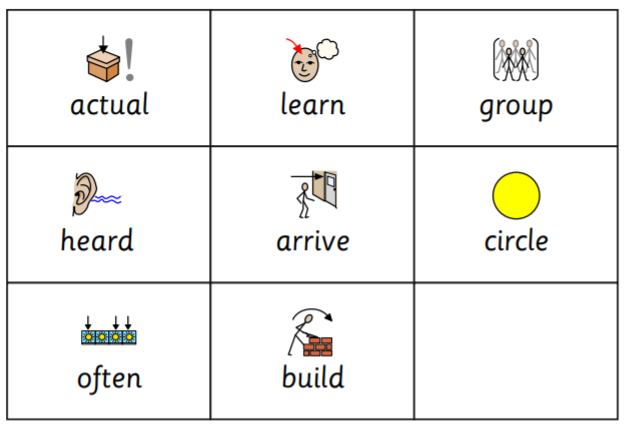 Sunday Reading: Read your school bookMyON – Read the book ‘Teasing isn’t Funny’ Think about how this relates to our E-Safety Day. Is there someone in school or at home that you could be kinder to? .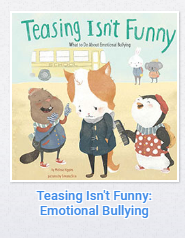 Daily Sunday Writing: Can you draw a label a Stone Age camp? What would you expect to find there? What would people be doing? Write a short story about your Stone Age camp. SundayMaths:Maths:Maths TT RockstarsPurple Mash time tables activities.Daily SundayCurriculumCurriculumOne curriculum area to be selected a week Purple Mash. French activity. Can you practise the names of family members ready for next week’s French lesson? ‘Voici’ means ‘here is’. Sunday On-going project- Our on-going project is the Stone Age.Read the facts here and watch the videos to boost your knowledge. https://www.bbc.co.uk/bitesize/topics/z82hsbk/articles/zpny34j 